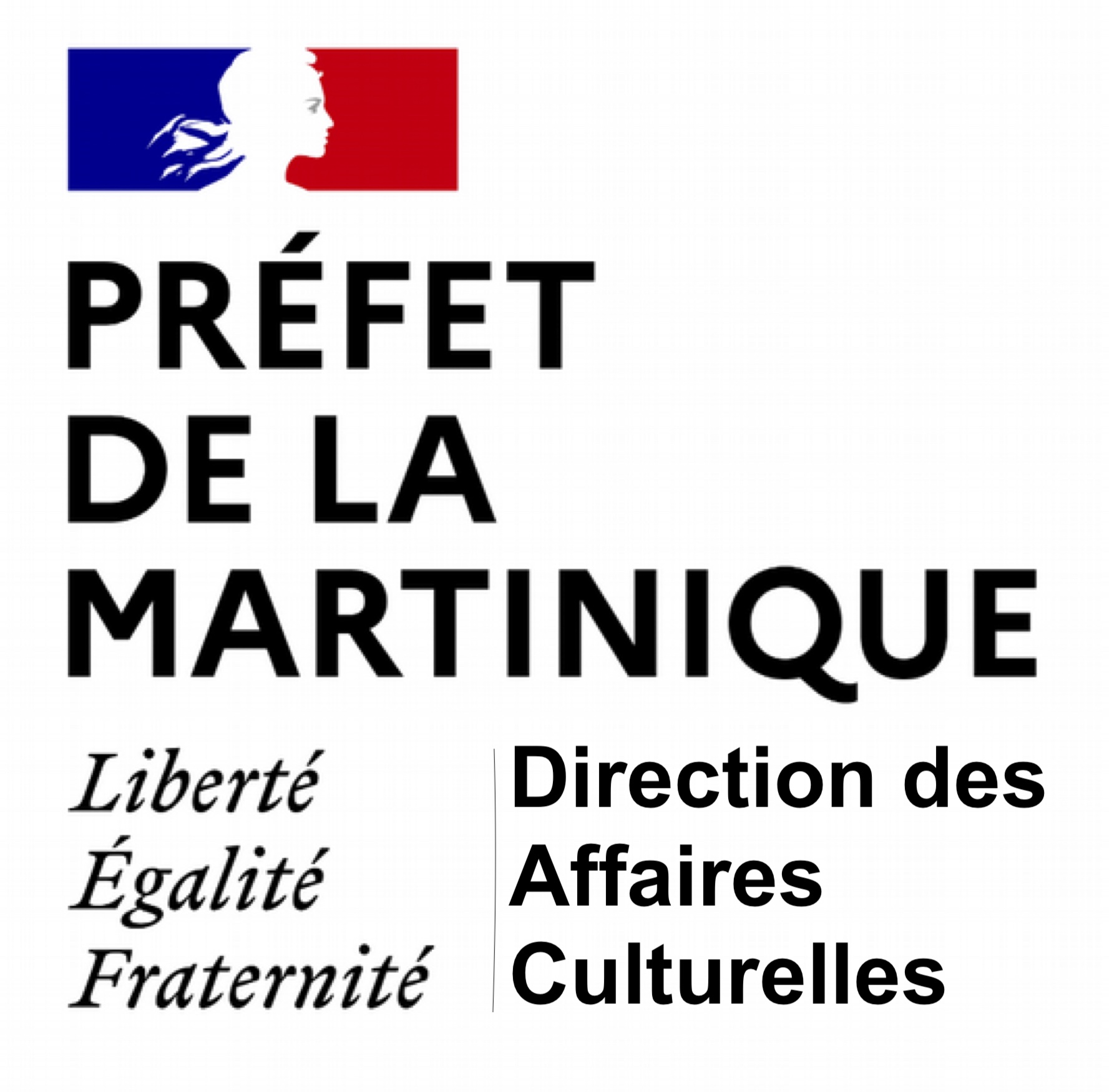 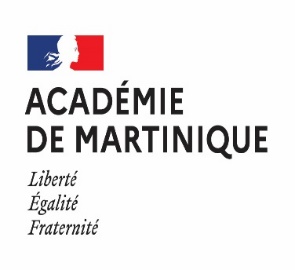 2023-2024APPEL à PROJETS E.A.C Professionnels Arts et Culture à l’Ecole (APACE) 2023Année scolaire 2023-2024FORMULAIRE DE CANDIDATUREDirection des Affaires CulturellesAcadémie de la MartiniqueDélégation régionale académique à l’Éducation artistique et à l’Action culturelleSignatures des partenaires :Remarques complémentaires :A faire parvenir, par mail, à :severine.huby@culture.gouv.frdaac@ac-martinique.frLa date limite de dépôt est fixée au 28 juin 2023 minuit (heure de Martinique)Nom de la structure porteuse du projet :Adresse du siège :Numéro SIRET : Personne en charge du suivi du dossier :Adresse électronique : Téléphone :Joindre un RIBBILAN Si vous avez bénéficié d’une subvention au titre de l’APACE 2022, joindre un compte rendu financier, qualitatif et quantitatif (nombre bénéficiaires/tranches d’âge) du projetLes acteurs du projet 2023-2024Les acteurs du projet 2023-2024Le partenaire culturelNom de l’acteur culturel :Coordonnées téléphonique et mail du référent projet : Présentation du ou des artistes accueillis en résidence (parcours, créations récentes, expériences en milieu scolaire)Un document de présentation annexe sera acceptéJoindre impérativement un CV Le partenaire culturelNom de l’acteur culturel :Coordonnées téléphonique et mail du référent projet : Présentation du ou des artistes accueillis en résidence (parcours, créations récentes, expériences en milieu scolaire)Un document de présentation annexe sera acceptéJoindre impérativement un CV Le(s) partenaire(s) de l’Education nationaleL’établissement scolaire :Nom de l’établissement :Adresse de l’établissement :L’établissement est-il en zone d’éducation prioritaire ? oui/nonNom et coordonnées du chef d’établissement :Nom et coordonnées du référent projet :Classe(s) bénéficiaire(s) du projet :Ecole primaire : Nom de l’école :Adresse de l’école :L’établissement est-il en zone d’éducation prioritaire : oui/nonNom et coordonnées du chef d’établissement :Nom et coordonnées du référent projet :Classe(s) bénéficiaire(s) du projet :Le(s) partenaire(s) de l’Education nationaleL’établissement scolaire :Nom de l’établissement :Adresse de l’établissement :L’établissement est-il en zone d’éducation prioritaire ? oui/nonNom et coordonnées du chef d’établissement :Nom et coordonnées du référent projet :Classe(s) bénéficiaire(s) du projet :Ecole primaire : Nom de l’école :Adresse de l’école :L’établissement est-il en zone d’éducation prioritaire : oui/nonNom et coordonnées du chef d’établissement :Nom et coordonnées du référent projet :Classe(s) bénéficiaire(s) du projet :Présentation du projet de résidencePrésentation du projet de résidenceTitre de la résidence : Domaine(s) :Théâtre, Cirque, Arts de la rue, MarionnettesDanseMusique, chantConteArts plastiquesPhotographie Design Métiers d’ArtCinéma, audio-visuel, éducation aux médiasLittérature, poésie, BDPatrimoinePrésentation de la résidence : Un document de présentation annexe sera acceptéDémarche artistique et pédagogique de la résidence :Comment le projet favorisera-t-il l’appropriation des connaissances (expression d’une émotion esthétique et d’un jugement critique en mettant en relation différents champs de connaissances et des compétences) ? Lesquelles ?Comment le projet favorisera-t-il les pratiques (techniques d’expression artistiques, processus de création, présentation d’une production, intégration dans un processus collectif, réflexion sur une pratique) ? Lesquelles ?Comment le projet favorisera-t-il la rencontre avec les œuvres, les artistes, des lieux et des acteurs culturels du territoire ? Lesquels ?Objectifs artistiques et pédagogiques poursuivis :Le principe de complémentarité  Votre projet est-il en lien avec une création ? Comment ?Le principe de cohérence En quoi votre projet répond-il aux besoins des élèves d’un point de vue éducatif et artistique ? Quelles compétences artistiques ont vocation à être transmises aux élèves ? Le principe de progressivitéEn quoi le projet est-il adapté aux possibilités des élèves (niveau scolaire et contexte culturel) ?Modalités de travail avec les élèves et séquences :Modalités de travail avec les équipes éducatives :Résultats attendus :Restitution prévue :Moyens mobilisés par l’établissement (lieu mis à disposition, matériel…) :Calendrier prévisionnel :Indicateurs de réussite :Titre de la résidence : Domaine(s) :Théâtre, Cirque, Arts de la rue, MarionnettesDanseMusique, chantConteArts plastiquesPhotographie Design Métiers d’ArtCinéma, audio-visuel, éducation aux médiasLittérature, poésie, BDPatrimoinePrésentation de la résidence : Un document de présentation annexe sera acceptéDémarche artistique et pédagogique de la résidence :Comment le projet favorisera-t-il l’appropriation des connaissances (expression d’une émotion esthétique et d’un jugement critique en mettant en relation différents champs de connaissances et des compétences) ? Lesquelles ?Comment le projet favorisera-t-il les pratiques (techniques d’expression artistiques, processus de création, présentation d’une production, intégration dans un processus collectif, réflexion sur une pratique) ? Lesquelles ?Comment le projet favorisera-t-il la rencontre avec les œuvres, les artistes, des lieux et des acteurs culturels du territoire ? Lesquels ?Objectifs artistiques et pédagogiques poursuivis :Le principe de complémentarité  Votre projet est-il en lien avec une création ? Comment ?Le principe de cohérence En quoi votre projet répond-il aux besoins des élèves d’un point de vue éducatif et artistique ? Quelles compétences artistiques ont vocation à être transmises aux élèves ? Le principe de progressivitéEn quoi le projet est-il adapté aux possibilités des élèves (niveau scolaire et contexte culturel) ?Modalités de travail avec les élèves et séquences :Modalités de travail avec les équipes éducatives :Résultats attendus :Restitution prévue :Moyens mobilisés par l’établissement (lieu mis à disposition, matériel…) :Calendrier prévisionnel :Indicateurs de réussite :Budget prévisionnelBudget prévisionnelDEPENSESDEPENSESCoût des interventions de professionnels(nombre heures * tarif horaire) :€Autres dépenses : détail€TOTAL  A  Dépenses€RECETTESRECETTESEnveloppe APACE 5 000 €Etablissement(dépenses éligibles :gite, courvert, équipements, transport, Pass Culture)€Autre :€TOTAL B  Recettes€ATTENTION : Le budget prévisionnel doit être équilibré : TOTAL A = TOTAL B